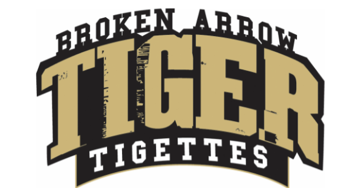 Tigette Booster MeetingJanuary 9, 2024 & February 2024Open MeetingMinutes from Last Meeting – posted on website Executive Board BusinessVarsity Business – no new businessJV Business – no new business9th Grade business – no new business8th Grade business – no new businessTreasurers – January invoices have been sent outEventsNationals send off at BBall game on 1/26/2024During varsity boys game (1/2 time)Banquets – Stefani Ferguson – Signup will go out at the beginning of February.  Free for Tigette and 1 family member, $20 for each additional guest which will be charged to the Tigette account.Dates: Varsity-3/8	JV-3/12	   9th-2/23     8th-2/22FundraisingBasketball Concessions: upcoming games for fundraising. We will find out if BA will host the first round of Play-offs. Lots of opportunities.REQUIRED: Wrestling matching, each team has been assigned a date. We need parents, too. Your sponsor has already sent out the sign-up for your Tigettes required date. (Profits will be split between each girl’s account to go toward their last payment of the season.)CompetitionSAPULPA TOURNAMENT CANCELED 1/20DTU2 – 1/27 – UMAC Nationals 2/7 – 2/13 (JV & Varsity – Florida) Mandatory Nationals meeting for JV/VAR after this meeting.Mini Clinic – Varsity Only. 1/26/2024 we will need parents to help – sign up for water and rice krispy treats. We need volunteers!!!! (performing during varsity girls’ ½ time)Meeting adjourned